David Žagar, Crvenkapica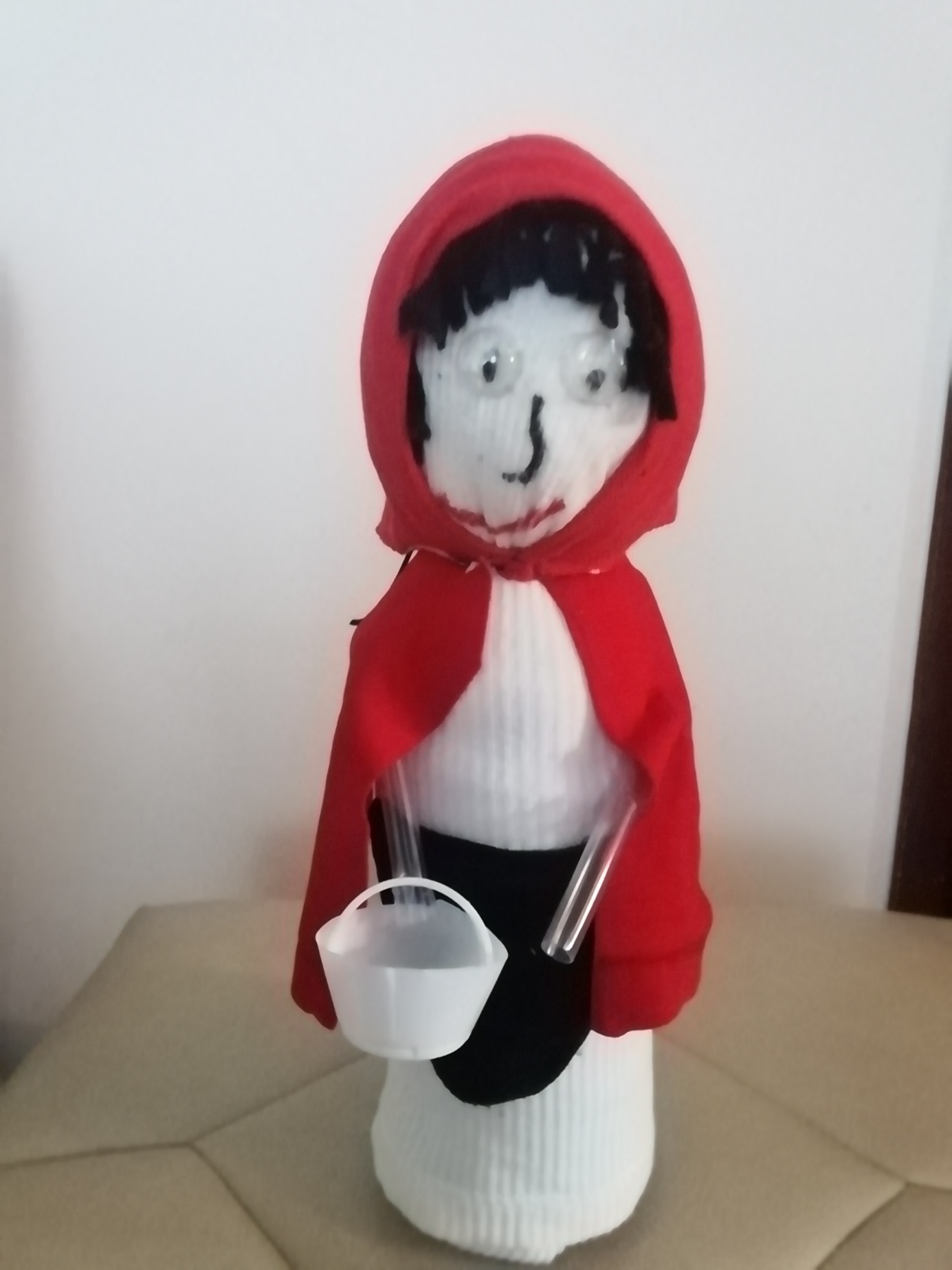 Luka Lipovac, Djevojčica sa žigicama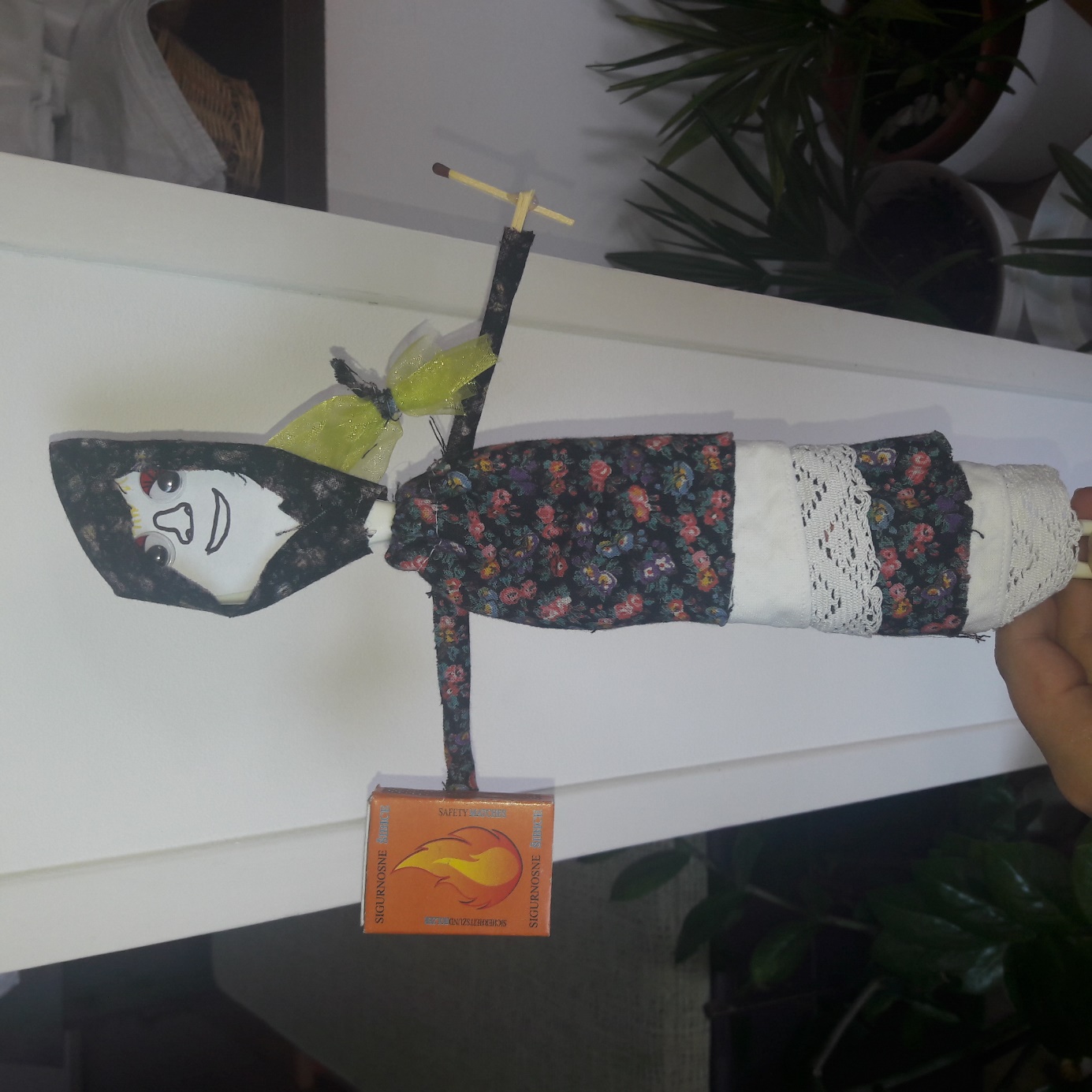 Antonija Belečetić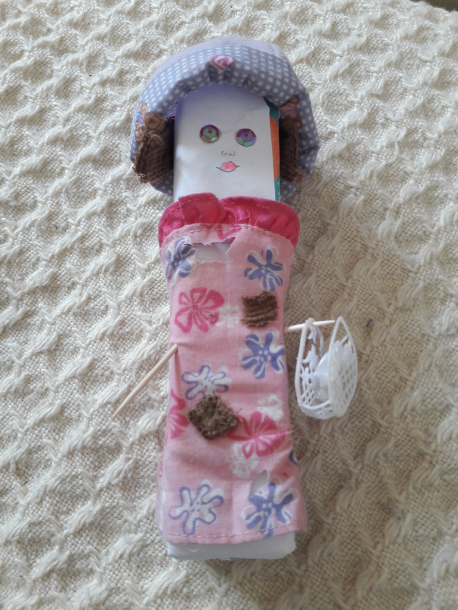 Iris Manar, Mala sirena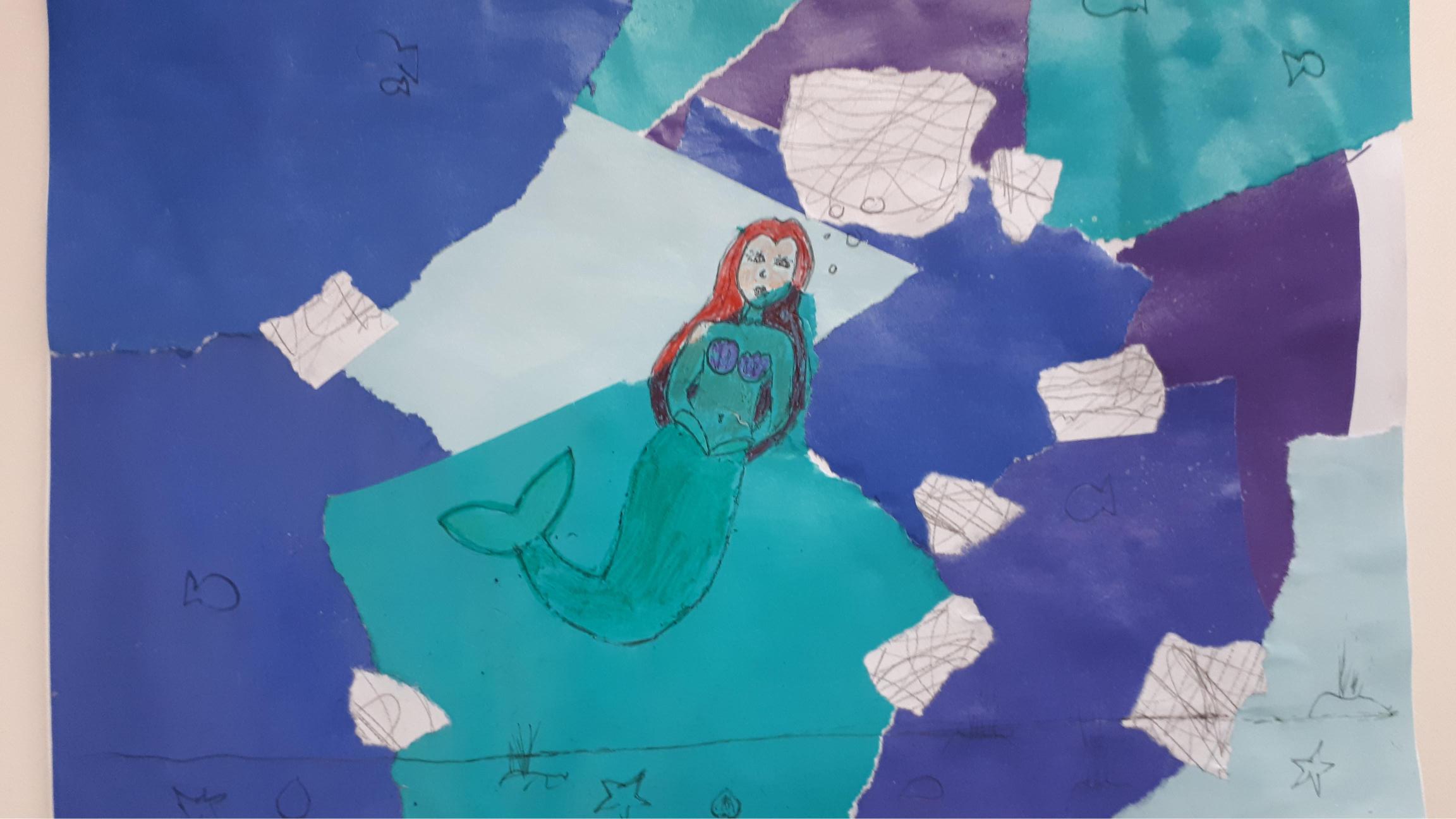 Leonardo Paulin, ružno pače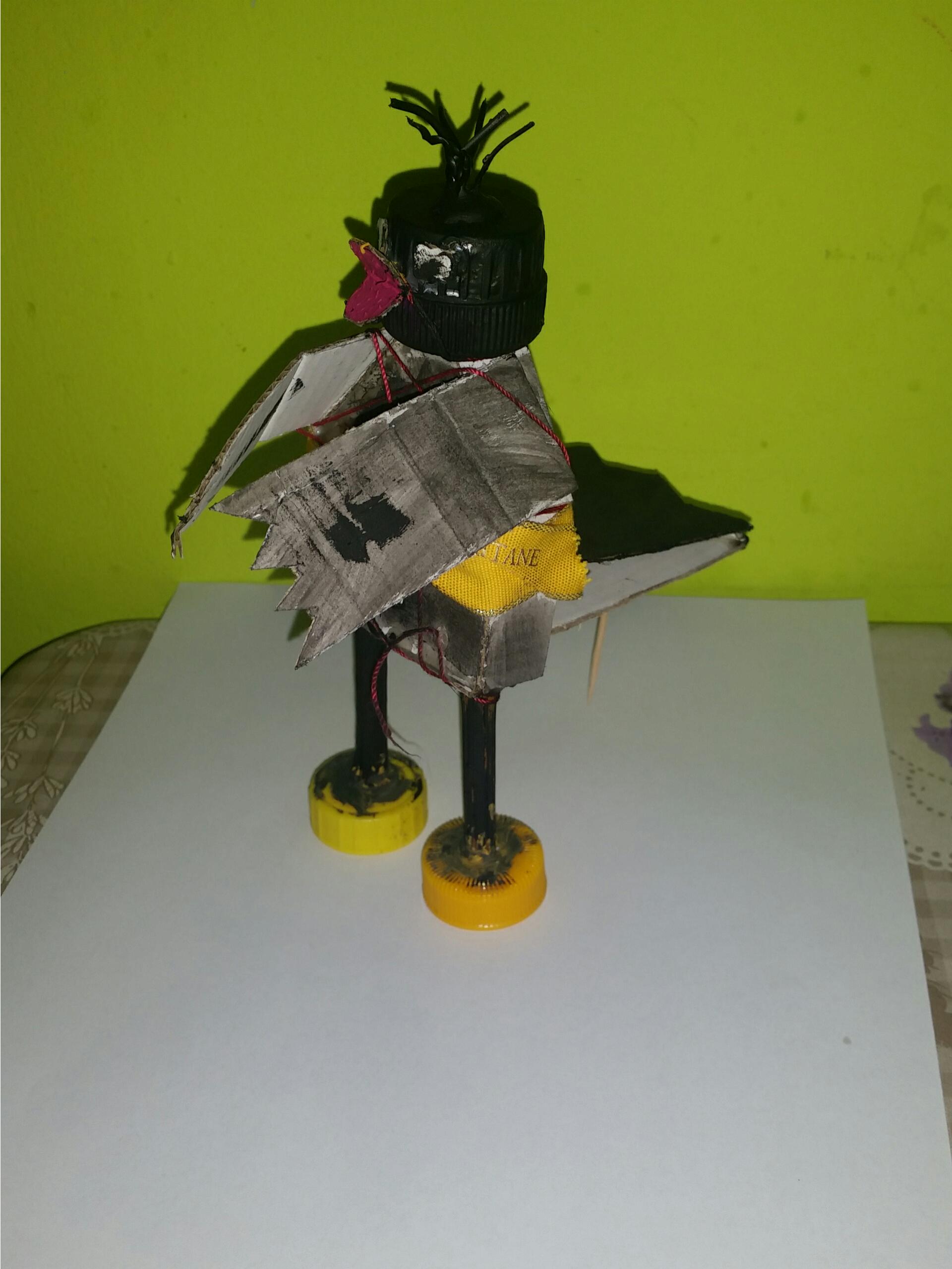 Mala sirena, Vlado Belečetić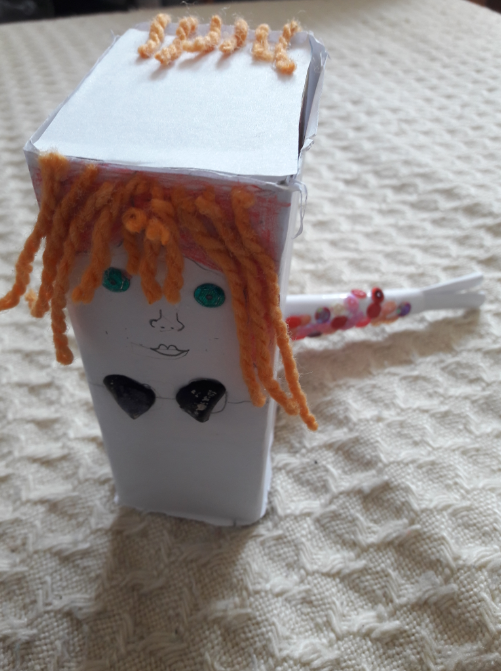 Paola Markovčić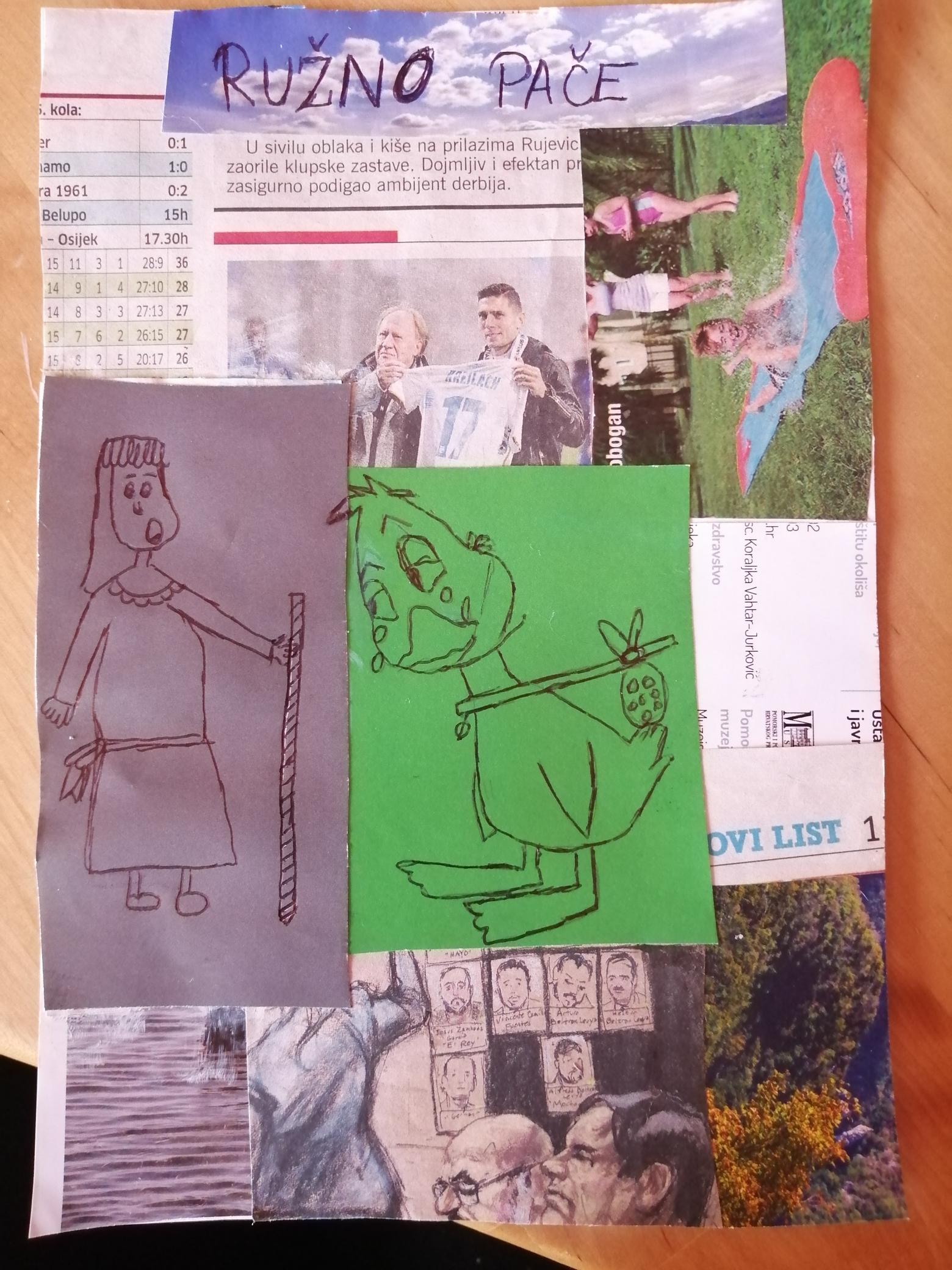 